Nutrient rich foods  and their their toxicityMumtahin-ul Kousar1 and Raies A Bhat2  1Division of Food Science & Technology, Sher-e-Kashmir University of Agricultural Sciences & Technology, Kashmir, Jammu & Kashmir, India, 190 0252KVK,Kupwara IntroductionIn twenty first century, the life style has extensively changed with the rapid increase in world population which has resulted in the increase in leisure and consequently the purchasing power has also increased. These changes has resulted in the decline in physical activities and had an explicit impact on food consumption pattern of general public. It is a fact that the shift towards the utilization of nourishment with tall sugar levels and saturated fats appear hindering impacts on wellbeing with course of time. This shift has led to sudden rise in chronic diseases such as coronary heart maladies, hypertension, weight, cancer, diabetes etc. So it has become necessary to keep up a sound way of life for most individuals. It is well known that great wellbeing is unequivocally related with eat less and numerous other variables such as heredity qualities, environment, way of life propensities and physical activity. Now a day’s, people are profoundly concerned almost selecting solid nourishments with a wide extend of therapeutic values to diminish their chance of chronic diseases. So nutraceuticals can play an important role to control the deficiencies caused due to the consumption of tall sugar levels and saturated fats. About 2500 years ago, Hippocrates—who is regarded as the founder of modern medicine—established the connection between nutrition and its importance in the treatment of various diseases in a very traditional manner that yielded unique advantages (Yapijakis, 2009). The terms "Ceutical derived from Pharmaceutical" and "Nutra derived from Nutrition" combine to form the word "Nutraceutical," which was coined by Dr. Stephen De-Felice in 1989. Any material that is classified as food, or a portion of food, and provides benefits for prosperity or restoration, including the prevention and treatment of disease, is called a nutraceutical (Chauhanet al., 2013). Nutraceuticals may be utilized to move forward wellbeing, delay the aging process, and avoid persistent illnesses, increment life hope, or work of the body (Zhao, 2007). Pharmaceuticals in contrast with nutraceuticals are the drugs utilized for the treatment of disease and have the legislative endorse but nutraceuticals are the nutrients that may prevent the disease and have not ordinarily obvious security (Chauhan et al., 2013). Classification of NutraceuticalsNutraceutical may be broad and common term utilize to depict any nourishment determined item that in addition to having fundamental wholesome esteem within the food. There are different diverse sorts of food items that come beneath the category of nutraceuticals which as listed as:Dietary SupplementsDietary supplements are the items that contain supplements extracted from food products that are concentrated in fluid or capsule frame. These incorporate vitamins and minerals like calcium and iron; herbs such as Echinacea and garlic; and specialty products like glucosamine, probiotics, and fish oils. There are different criteria on which dietary supplements can be defined based on the Dietary Supplement Health and Education Act of 1994 which are as:Implies an item (other than tobacco) expecting to supplement the  calories  that bears diet which contains one or more of the following dietary ingredients: a) a vitamin b) a mineral c) a herb or other botanical product d) an amino acid e) a dietary substance for use by man to supplement the diet by increasing the total dietary intake.Means a product which is not represented for use as a conventional food or as a sole item of a meal or the diet; andDoes include an article that is approved as a new drug, certified as an antibiotic or licensed as a biological marketed as a dietary supplement or as a food prior to such approval, certification, or license (unless the Secretary of Health & Human Services waives the provision) (Dietary Supplement Health and Education Act of 1994). Functional FoodsFunctional foods are outlined to permit eating enhanced nourishments near to their common state, instead of by taking dietary supplements fabricated in fluid or capsule frame (Namdeoet al., 2014). These include yogurts, omega-3 milk, canola oil, oats, bran, psyllium and lignins. Medical FoodsFor nutrition and dietary control of a disease, medicinal foods are specially designed and formulated. It has distinctive nutritional value than the normal foods. These include health bars, transgenic cows and lacto-ferrin, Transgenic plants for oral vaccination. The classification of various nutraceuticals based on various elements is shown in table 1:Table 1: Categorization of different nutraceuticalsRelationship of nutraceuticals with different diseases and their mode of actionPrevention of cardio-vascular diseases (CVD): The phrase "cardiovascular malady" refers to conditions involving the heart and blood vessels, including stroke, coronary supply, peripheral vascular disease, and route illness. It is well recognised that most CVDs are preventable and that a high CVD mortality rate is associated with low consumption of natural foods and vegetables (Rafieian, 2012). A nutritious diet rich in fruits and vegetables protects against cardiovascular diseases, as shown by numerous studies (Huet al., 2002;Behradmaneshet al., 2013; Hajivandi et al., 2014). Nutraceuticals—such as vitamins, minerals, dietary fibres, antioxidants, and omega-3 polyunsaturated fatty acids—along with active work are suggested for the prevention and treatment of cardiovascular disease. Certain components, like polyphenols, change how cells digest and move in order to reduce blood vessel disease (Shahbazian, 2013).Flavonoids are commonly present in vegetables, onion, endives, cruciferous, grapefruits, apples, cherries etc. play a major role in cardiovascular disease prevention and curing. Flavonoids piece the chemical such as angiotensin protein, cyclo-oxygenase that break down prostaglandins and check the conglomeration of platelets. The vascular system that transports oxygen and nutrients to cells is also covered (Nasriet al., 2014).Treatment of Cancer: The Global Cancer Report estimates that by 2020, there will be 15 million new cases of cancer due to rising cancer rates. Eating well and leading a healthy lifestyle are key to preventing cancer. Plants rich in isoflavones, genistein, biochanine, and daidzein prevent the growth of prostate cancer cells (Krugeret al., 2002). Lycopene, found in tomatoes, guava, pink grapefruit, water melon, and papaya, reduces oxidative stress and guards against DNA damage, which may cause cancer (Shirzadet al., 2013). By preventing the growth of cancer cells, saponins have been shown to have anti-mutagenic and anti-tumor properties, which can lower the risk of cancer in humans (Liet al., 2003). Treatment of Diabetes:Type 2 diabetes is the most common type of the disease, accounting for 95% of cases and being associated with obesity. Despite the development of numerous drugs for the prevention and treatment of diabetes, the global population with diabetes is becoming more diversely afflicted (Bahmaniet al., 2014). Many herbal dietary supplements have been clinically shown to help type-2 diabetes mellitus in preclinical trials (Rahimiet al., 2014; Tolouianet al., 2013), but not many have held up in well-designed randomised clinical trials. Omega-3 fatty acids have been proposed as a way to reduce glucose tolerance in diabetic patients. Since long-chain n-3 fatty acid synthesis requires insulin, diabetes deficiency may put the heart at risk (Sirtoriet al., 2002). An antioxidant like lipoic acid, which also functions well as a long-term dietary supplement to shield diabetics from complications, can be used to treat diabetic neuropathy (Colemanet al., 2001).Enhancement of Immune system: Numerous nutraceuticals have been shown to play significant roles in resistance status and exposure to specific medical conditions. Coneflower extracts, or certain Echinacea herbs like Echinacea angustfolia, Echinacea pillida, and Echinacea purpurea, are a class of resistant boosters that are important for enhancing immune function. Probiotic supplements, such as strains of Lactobacillus, Bifidobacterium sp., and occasionally Streptococcus, provide the balance between master and anti-inflammatory cytokines and provide lymphoid tissue maturational signals (Limeret al., 2004; Fuller, 1991; Ziegler and Filer, 1996).Table 2 represents some of the nutraceuticles are their toxic effects Table 2: Toxic effects of nutraceutical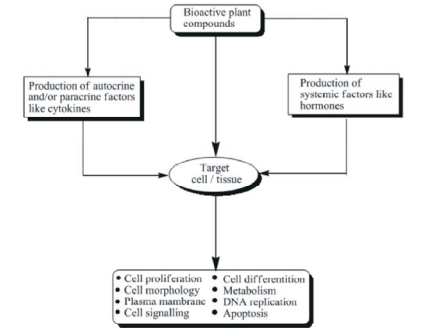 Figure 1. Toxicity due to nutraceuticals(Saad et al., 2006)Normal dosages for nutracuticalsThe normal dosages/day of some nutraceutical was given by National Institute of Nutrition in association with ICMR (Indian Council of Medical Research) in 2020 and is given in Table 3:Table 3: Normal dosages of nutraceuticalsRegulatory Aspects of NutraceuticalsGiven the dire and somewhat disparate definitions of nutraceuticals in various countries, direction poses a significant challenge to the globalisation of this industry (Roniset al., 2018). Nutraceuticals are governed by a different set of laws in the USA than those that govern "conventional" foods and drug products, as overseen by the Food and Drug Administration (FDA). The Dietary Supplement Health and Education Act (DSHEA) of 1994 states that before a nutraceutical is promoted, the manufacturer must ensure that it is safe. In the European Union, the European Food and Safety Authority (EFSA) oversees food regulations, with a significant portion falling under its purview. The focus of this legislation is on "food supplements," which are defined as concentrated sources of nutrients and other substances that have a beneficial effect on health. In India, the administrative body which legalizes nutraceutical products is the Food safety and standards authority of India (FSSAI), which has created for playing down science, based guidelines for articles of food and regulates their manufacture, storage and dissemination (.Global Nutraceutical MarketThe global nutraceuticals market is expected to experience enormous growth over the next ten or so years. Important developed nations that prioritise health are primarily responsible for this. But consumers in developing markets are also becoming increasingly aware of the advantages of these products. In addition, the average population's expandable wages are rising rapidly in many developing nations, such as India (The Associated Chambers of Commerce and Industry of India).In few years, world will have more the 1 billion population 70% of this populace live in developed countries and remaining 30% in developing countries. The demand for nutraceutical will expand at a relentless rate in developed countries. The US has been the leading nutraceutical market till date and nearly completely mature. Between 2010 and 2015, it developed from $ 50 Bn to $ 65 Bn, a compounded development of 10% every year. The US market comprises of functional food and Refreshments (65%) and Dietary Supplements (35%). The European market has developed from $ 35 Bn in 2010 to $ 40 Bn in 2016. It is anticipated to develop to $ 51 Bn by 2021. This demonstrates a yearly development of 5% (The Associated Chambers of Commerce and Industry of India). The Indian nutraceuticals market is anticipated to develop from $ 4 Bn in 2015 to $ 10 Bn in 2022, this speaks to a gigantic development of 21% development yearly (The Associated Chambers of Commerce and Industry of India) because the normal urban and semi-urban Indian is getting to be more cognizant around wellbeing and wellness. This can be giving an enormous development opportunity for nutraceuticals in India.Conclusion Over the past few years, interest in nutraceuticals—which improve health and can be used instead of prescription drugs—has grown. Long-term potential for nutraceuticals is considerable because they are beneficial for modern lifestyles. Customers' curiosity about the connection between nutrition and health has increased demand for nutraceutical information. Even though nutraceuticals hold great promise for improving human health and preventing disease, long-term clinical researchers must experimentally support the use of nutraceuticals in a variety of therapeutic conditions. Nutraceuticals will soon overtake prescription drugs as our preferred treatment in the long run.References[1]. Abdel-Aal el-SM, Akhtar H, Zaheer K, Ali R. Dietary sources of lutein and zeaxanthin carotenoids and their role in eye health. Nutrients. 2013; 5(4):1169-1185. Published 2013 Apr 9. doi:10.3390/nu5041169[2]. Ahsan H, Ahad A, Siddiqui WA. A review of characterization of tocotrienols from plant oils and foods. J Chem Biol. 2015; 8(2):45-59. Published 2015 Jan 20. doi:10.1007/s12154-014-0127-8[3]. Behradmanesh S, Nasri H, “Association of serum calcium with level of blood pressure in type 2 diabetic patients.”, J Nephropathol. 2013 Oct; 2(4):254-7.[4]. Bahmani M, Zargaran A, Rafieian-Kopaei M, Saki K. “Ethnobotanical study of medicinal plants used in the management of diabetes mellitus in the Urmia, Northwest Iran.” Asian Pac J Trop Med. 2014; 7 S1:S348-S354. doi:10.1016/S1995-7645(14)60257-1.[5]. Boyle RJ, Robins-Browne RM, Tang ML. Probiotic use in clinical practice: what are the risks? Am J ClinNutr. 2006; 83(6):1256-1447.[6]. Chauhan B, Kumar G, Kalam N, Ansari SH. Current concepts and prospects of herbal nutraceutical: A review. J Adv Pharm Technol Res. 2013; 4(1):4-8. doi:10.4103/2231-4040.107494.[7]. Chauhan, G.S., Cui, W., and Eskin, N.A.M. 1999. Effect of saponin on the surface properties of quinoa proteins. Int. J. Food Prop., 2:13–22.[8]. Coleman MD, Eason RC, Bailey CJ. “The therapeutic use of lipoic acid in diabetes: a current perspective.” Environ ToxicolPharmacol. 2001; 10(4):167-172. doi:10.1016/s1382-6689(01)00080-1[9]. Cox-Georgian D, Ramadoss N, Dona C, Basu C. Therapeutic and Medicinal Uses of Terpenes. Medicinal Plants. 2019; 333-359. Published 2019 Nov 12. doi:10.1007/978-3-030-31269-5_15[10]. Desmawati D, Sulastri D. Phytoestrogens and Their Health Effect. Open Access Maced J Med Sci. 2019; 7(3):495-499. Published 2019 Feb 14. doi:10.3889/oamjms.2019.044[11]. Dietary Supplement Health and Education Act of 1994.[12]. Dhingra D, Michael M, Rajput H, Patil RT. Dietary fibre in foods: a review. J Food Sci Technol. 2012; 49(3):255-266. doi:10.1007/s13197-011-0365-5[13]. Egamberdieva, D., &Tiezzi, A. (Eds.). (2019). Medically Important Plant Biomes: Source of Secondary Metabolites. Microorganisms for Sustainability. doi:10.1007/978-981-13-9566-6 [14]. Ferraro PM, Bargagli M, Trinchieri A, Gambaro G. Risk of Kidney Stones: Influence of Dietary Factors, Dietary Patterns, and Vegetarian-Vegan Diets. Nutrients. 2020;12(3):779. Published 2020 Mar 15.[15]. Fuller R. “Probiotics in human medicine. Gut. “1991; 32(4):439-442. [16]. Gross BW, Gillio M, Rinehart CD, Lynch CA, Rogers FB, “Omega-3 Fatty Acid Supplementation and Warfarin: A Lethal Combination in Traumatic Brain Injury”, J Trauma Nurs. 2017 Jan/Feb; 24(1):15-18.[17]. Hajivandi A, Amiri M. World kidney day 2014: Kidney disease and elderly. J Parathyr Dis. 2014; 2:3–4.[18]. Hock EngKhoo, AzrinaAzlan, Kin Weng Kong, and Amin Ismail,” Phytochemicals and Medicinal Properties of Indigenous Tropical Fruits with Potential for Commercial Development”, Hindawi Publishing Corporation Evidence-Based Complementary and Alternative Medicine Volume 2016, Article ID 7591951, 20 pages.[19]. Hu FB, Willett WC,” Optimal diets for prevention of coronary heart disease.”, JAMA. 2002 Nov 27; 288(20):2569-78.[20].Indian Nutraceutical Industry, Current scenario & Future trends, The Associated Chambers of Commerce and Industry of India.[21]. Karpa KD. Probiotics for Clostridium difficilediarrhea: putting it into perspective. Ann Pharmacother. 2007; 41(7):1284-1287.[22]. Kassie F, S. Knasmüller,”Glucosinolates and the prevention of cancer%; Food Science, Technology and Nutrition,Functional Foods, Ageing and Degenerative Disease, Woodhead Publishing,2004, Pages 615-627, ISBN 9781855737259:[23]. Kruger CL, Murphy M, DeFreitas Z, Pfannkuch F, Heimbach J,” An innovative approach to the determination of safety for a dietary ingredient derived from a new source: case study using a crystalline lutein product”, Food ChemToxicol. 2002 Nov; 40(11):1535-49.[24]. Li H, Wang Z, Liu Y. Zhong Yao Cai., “Review in the studies on tannins activity of cancer prevention and anticancer” 2003; 26(6):444-448.[25]. Limer JL, Speirs V. “Phyto-oestrogens and breast cancer chemoprevention”. Breast Cancer Res. 2004; 6(3):119-127. doi:10.1186/bcr781[26]. Nasri H, Motamedi P, Dehghani N, Nasri P, Taheri Z, Kinani F, et al. Vitamin D and immune system. J Renal Endocrinol. 2014; 1: 5–7.[27]. Mazzanti G, Menniti-Ippolito F, Moro PA, Cassetti F, Raschetti R, Santuccio C, Mastrangelo S. 2009. Hepatotoxicity from green tea: a review of the literature and two unpublished cases. Eur. J. Clin. Pharmacol 65:331–41. [28]. Melhus H, Michaëlsson K, Kindmark A, Bergström R, Holmberg L, Mallmin H, Wolk A, ghall S Ann Intern Med. 1998 Nov 15; 12LjunMahima 9(10):770-8.[29]. Mourvaki E, Gizzi S, Rossi R, Rufini S. Passionflower fruit-a "new" source of lycopene? J Med Food. 2005 Spring; 8(1):104-6. doi: 10.1089/jmf.2005.8.104. Erratum in: J Med Food. 2005 Summer; 8(2):279.[30]. NamdeoShinde, BhaskarBangar, Sunil Deshmukh, Pratik Kumbhar,” Nutraceuticals: A Review on current status”, Research J. Pharm. and Tech. 7(1): January 2014 [31]. NidaTabassum Khan,” ANTHRAQUINONES-A Naturopathic Compound”, 	journal of new developments in chemistry, Vol-2 Issue-2 Pg. no.– 25-32[32]. OjansivuIlkka, Susanna Rosin,  AinoKopu, MalinKeto-Tokoi, and Helena Gylling, “Optimal Use of Plant Stanol Ester in the Management of Hypercholesterolemia”, Hindawi Publishing Corporation Cholesterol Volume 2015, Article ID 706970, 6 pages.[33]. Pandey KR, Naik SR, Vakil BV. Probiotics, prebiotics and synbiotics- a review. J Food Sci Technol. 2015; 52(12):7577-7587. doi:10.1007/s13197-015-1921-1[34]. Parrot GB J, Lee C, Yun GS, Dan “Botanical dietary supplement use in peri- and postmenopausal women.Mahady “, A Menopause. 2003 Jan-Feb; 10(1):65-72.[35]. Pugin B, Barcik W, Westermann P, A wide diversity of bacteria from the human gut produces and degrades biogenic amines. MicrobEcol Health Dis. 2017; 28(1):1353881. Published 2017 Jan 1.[36]. Rafieian-Kopaei M. Medicinal plants and the human needs. J HerbMedPlarmacol. 2012; 1:1–2.[37]. Rahimi-Madiseh M, Heidarian E, Rafieian-kopaei M. “Biochemical components of Berberislycium fruit and its effects on lipid profile in diabetic rats.” J HerbMedPharmacol. 2014; 3:15–9.[38]. Rodriguez-Leyva D, Dupasquier CM, McCullough R, Pierce GN. The cardiovascular effects of flaxseed and its omega-3 fatty acid, alpha-linolenic acid. Can J Cardiol. 2010; 26(9):489-496. doi:10.1016/s0828-282x(10)70455-4[39]. Ronis MJJ, Pedersen KB, Watt J. Adverse Effects of Nutraceuticals and Dietary Supplements. Annu Rev PharmacolToxicol. 2018; 58:583-601. doi:10.1146/annurev-pharmtox-010617-052844[40]. Saad, B., H. Azaizeh, G. Abu-Hijleh and O. Said, 2006 “Safety of traditional Arab herbal medicine. Evidence based Compl. Altern. Med., 3(4): 433.[41]. Salminen MK, Rautelin H, Tynkkynen S, Lactobacillus bacteremia, clinical significance, and patient outcome, with special focus on probiotic L. rhamnosus GG. Clin Infect Dis. 2004; 38(1):62-69.[42]. Shahbazian H, World diabetes day; 2013., J Renal Inj Prev. 2013; 2(4):123-4..[43]. Shirzad H, Kiani M, Shirzad M. Impacts of tomato extract on the mice fibrosarcoma cells. J HerbMedPharmacol. 2013; 2:13–6.[44]. Sirtori CR, Galli C. “N-3 fatty acids and diabetes”. Biomed Pharmacother. 2002; 56(8):397-406. doi:10.1016/s0753-3322(02)00255-x[45]. Tolouian R, T Hernandez G. “Prediction of diabetic nephropathy: The need for a sweet biomarker”. J Nephropathol. 2013; 2(1):4-5. doi:10.5812/nephropathol.8966.[46]. Williams NT. Probiotics. Am J Health Syst Pharm. 2010; 67(6):449-458.[47]. Yapijakis C, (2009). “Hippocrates of Kos, the father of clinical medicine, and Asclepiades of Bithynia, the father of molecular medicine. Review,” In Vivo, vol. 23, no. 4, pp. 507–514.[48]. Zhao J. Nutraceuticals, nutritional therapy, phytonutrients, and phytotherapy for improvement of human health: a perspective on plant biotechnology application. Recent Pat Biotechnol. 2007; 1(1):75-97.[49]. Ziegler EE, Filer LJ Jr.. 1996. Present Knowledge in Nutrition 7th Edition, International Life Sciences Institute-Nutrition Foundation; 1996.Chemical constituentSourceReferencesIsoprenoids, or carotenoidsLycopeneTomatoes, pink grapefruit, guava papaya and watermelon Mourvaki et al., 2005LutinCorn, avocado, egg York and spinach Abdel-Aa et al., 2013β-Caroteneα-Caroteneα-CryptoxanthinZeaxanthinCarrots, various fruits and  vegetables Oranges and tangerinesCorn and avocado Abdel-Aa et al., 2013Dietary fibresSolubefibreLegumes, oats, barley and some fruits Dhingra et al., 2012Insoluble fibreWhole grain foods wheat, nuts and corn bran Dhingra et al., 2012Polyphenolic compoundsFlavononesAnti-cancer, citrus fruits and antioxidantsRonis et al., 2018FlavonesSoybean, fruits and vegetables,Ronis et al., 2018FlavonolsBroccoli, tea, onions and applesRonis et al., 2018AnthocyaninsBlack raspberries, blackberries and blueberries,Ronis et al., 2018Phenolic acidsBerries andlegumesRonis et al., 2018ResveratrolBerries, catechins and red grapesRonis et al., 2018CurcuminTurmeric rootRonis et al., 2018Fatty AcidsOmega-3 fatty acids (poly unsaturated fatty acids)Salmon and Flax seed Rodriguez-Leyva et al., 2010Mono-saturated fatty acidsTree nuts King et al., 2008IsothiocyanatesSulporaphaneBroccoli, cauliflower, cabbage and horse-radish Yagishita et al., 2019Plant Stanols/SterolsStanol/sterol estersStanol ester dietary supplements and fortified table spreads Ojansivu et al., 2015TocotrienolIsoprenoidsGrains and palm Oil Ahsan et al., 2005SaponinsChickpeas and soybeans Ahsan et al., 2005Probiotics/PrebioticsLactobacilli/bifidobacteriaYogurt, other dairy and non-dairy applicationsPandey et al., 2015MineralsCalcium, selenium, potassium, zinc and copperFoodGulcosinolatesGulcosinolatesCruciferous vegetables and cauliflowersKassie et al., 2004PhytoestrogensIsoflavanes (genistein, daidzein)Soybeans and legumesDesmawati et al., 2019LiganansFlaxseed, rye, vegetablesDesmawati et al., 2019AlkaloidsQuinineCinchonaEgamberdieva et al., 2019Tropane alkaloidsSolanaceous members: deadly night shade and daturaEgamberdieva et al., 2019Morphine Opium poppyEgamberdieva et al., 2019Ergot alkaloidsFungus: (Clavicepspurpurea)Egamberdieva et al., 2019VincristinePeriwinkleEgamberdieva et al., 2019VinblastinePeriwinkleEgamberdieva et al., 2019FenugreekineFenugreekEgamberdieva et al., 2019Non-carotenoid terpenoidsSaponinsLegumes Hock et al., 2016Perillyl alcoholCherries and mintsHock et al., 2016TerpenelimonoidsPeels and citrus fruits membranesHock et al., 2016TerpenolCarrotsHock et al., 2016AnthraquinonesSennaLegumes and pulsesNida, 2019BarbaloinAloeNida, 2019CapsaicinCapsicum Nida, 2019PiperineBlack peppers and jalapeno peppersNida, 2019TerpenesMenthol Mint family plantsCox-Georgian et al., 2019BorneolPine oilCox-Georgian et al., 2019SantoninWormwoodCox-Georgian et al., 2019GossypolCottonCox-Georgian et al., 2019NutraceuticalToxic effectReferencesVitamins and Mineral SupplementsHigher dosages (> of vitamin B6  leads to photosensitivity and neurotoxicity in elderly patientsHigher dosages of vitamin E supplements leads to bleeding correlated with antiplatelet action, and causes diarrhea, fatigue and blurred vision.unfavourable impacts on bone wellbeing, counting low bone mineral thickness  and expanded fracture risk, are associated with excess vitamin A supplementation.Ziegler et al. 1996Melhus et al. 1998Fish oils and omega 3 fatty acidsThey can intensify anticoagulation and advance bleeding in patients.Gross et al. 2017Green teaActive catechol in green tea extract is alleged to increase oxidative stress and have been related to liver injury.Mazzanti et al. 2009Isoflavone supplementsIntake of Isofalvone supplements have resulted endometriosis in women and increased risk of estrogen sensitive cancers in consumers of these products Mahady et al. 2003Soy productsIncrement the chance of kidney stones since they contain huge sums of a bunch of chemicals called oxalates.Ferraro et al. 2020SaponinsEffects metabolism in a various ways like erythrocyte haemolysis, lessening of blood and liver cholesterol, discourgement of growth rate. Chauhan  et al. 1999ProbioticsPeople with compromised immune systems or treating from cancer chemotherapy taking probiotics may actually increase one's chances of getting sick.Temporary increase in gas and bloating.Constipation and increased thirst Probiotic supplements can produce histamine inside the digestive tract of humans.Probiotics can enter the bloodstream and cause infections in people with suppressed immune systems, prolonged hospitalizations.Salminen et al. 2004Williams, 2010Karpa et al.  2007Pugin et al. 2017Boyle et al. 2006NutraceuticalDaily IntakeVitamin B62-4 mgVitamin E10-12 mgVitamin A600 µgCalcium< 2000 mg/dayMagnesium < 420 mg/dayPotassium < 3400 mg/dayDietary Fibers20–35 g/dayPolyunsaturated Fatty Acids2- 3 g/dayPhytosterols~ 150-450 mg/dayIsoflavones25 to 50 mg/day Probiotics1-10 Billion CFUs